ANALISIS PENGARUH RESILIENSI MATEMATIS TERHADAP KEMAMPUAN PEMECAHAN MASALAH SISWA Skripsi ini diajukan sebagai syarat untuk memperoleh gelar Sarjana Pendidikan pada Program Studi Pendidikan Matematika OlehSelvy Tri Desi Yanti SitorusNPM 171114076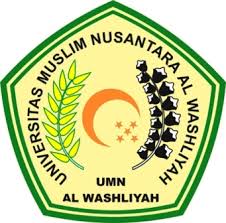 PROGRAM STUDI PENDIDIKAN MATEMATIKAFAKULTAS KEGURUAN DAN ILMU PENDIDIKANUNIVERSITAS MUSLIM NUSANTARA AL WASHLIYAHMEDAN2021